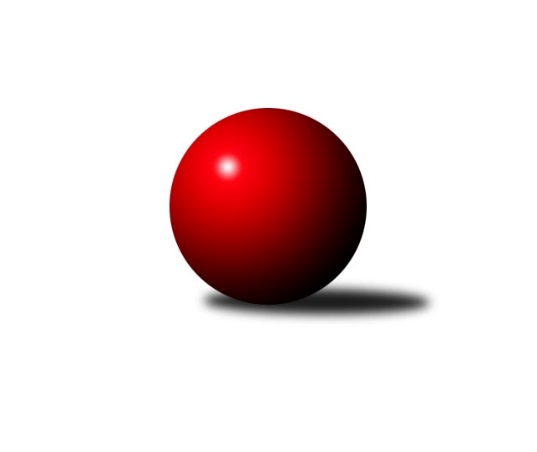 Č.22Ročník 2017/2018	16.3.2018Nejlepšího výkonu v tomto kole: 2874 dosáhlo družstvo: KK Dobruška Východočeská divize 2017/2018Výsledky 22. kolaSouhrnný přehled výsledků:TJ Sokol Rybník	- TJ Dvůr Králové n. L. 	6:10	2364:2446		16.3.SKK Vrchlabí B	- KK Zálabák Smiřice 	10:6	2643:2588		16.3.KK Dobruška 	- TJ Nová Paka 	10:6	2874:2776		16.3.TJ Tesla Pardubice 	- KK Vysoké Mýto 	12:4	2595:2541		16.3.TJ Červený Kostelec B	- SKK Třebechovice p. O.	5:11	2621:2731		16.3.TJ Jiskra Hylváty	- TJ Start Rychnov n. Kn. B	6:10	2640:2669		16.3.SKK České Meziříčí 	- TJ Lokomotiva Trutnov B	14:2	2848:2595		16.3.TJ Červený Kostelec B	- TJ Nová Paka 	10:6	2633:2580		12.3.TJ Tesla Pardubice 	- KK Zálabák Smiřice 	14:2	2627:2549		14.3.Tabulka družstev:	1.	TJ Tesla Pardubice	22	17	2	3	239 : 113 	 	 2660	36	2.	SKK Třebechovice p. O.	22	15	2	5	217 : 135 	 	 2644	32	3.	KK Dobruška	22	13	2	7	193 : 159 	 	 2582	28	4.	SKK České Meziříčí	22	13	1	8	202 : 150 	 	 2619	27	5.	KK Zálabák Smiřice	22	13	1	8	187 : 165 	 	 2663	27	6.	KK Vysoké Mýto	22	13	0	9	201 : 151 	 	 2597	26	7.	TJ Start Rychnov n. Kn. B	22	13	0	9	184 : 168 	 	 2574	26	8.	TJ Dvůr Králové n. L.	22	10	1	11	180 : 172 	 	 2590	21	9.	TJ Červený Kostelec B	22	10	0	12	155 : 197 	 	 2572	20	10.	TJ Jiskra Hylváty	22	7	2	13	157 : 195 	 	 2576	16	11.	TJ Lokomotiva Trutnov B	22	7	1	14	154 : 198 	 	 2560	15	12.	SKK Vrchlabí B	22	6	1	15	136 : 216 	 	 2546	13	13.	TJ Nová Paka	22	5	1	16	139 : 213 	 	 2557	11	14.	TJ Sokol Rybník	22	5	0	17	120 : 232 	 	 2542	10Podrobné výsledky kola:	 TJ Sokol Rybník	2364	6:10	2446	TJ Dvůr Králové n. L. 	Tomáš Herrman *1	 	 176 	 185 		361 	 0:2 	 403 	 	198 	 205		Jiří Červinka	Marcel Novotný	 	 194 	 166 		360 	 0:2 	 453 	 	213 	 240		Ladislav Zívr	Jiří Kmoníček	 	 203 	 198 		401 	 2:0 	 388 	 	197 	 191		Monika Horová	Lukáš Műller	 	 210 	 199 		409 	 0:2 	 416 	 	213 	 203		Luděk Horák	Miroslav ml. Kolář	 	 207 	 211 		418 	 2:0 	 383 	 	193 	 190		Jan Janeček	Tomáš Műller	 	 210 	 205 		415 	 2:0 	 403 	 	188 	 215		Lukáš Blažejrozhodčí: střídání: *1 od 53. hodu Zdeněk ČížNejlepší výkon utkání: 453 - Ladislav Zívr	 SKK Vrchlabí B	2643	10:6	2588	KK Zálabák Smiřice 	Milan Ringel	 	 214 	 189 		403 	 0:2 	 404 	 	217 	 187		David Hanzlíček	Ondřej Votoček	 	 217 	 200 		417 	 0:2 	 456 	 	221 	 235		Martin Ivan	Miroslav Mejznar	 	 249 	 239 		488 	 2:0 	 405 	 	223 	 182		Radek Urgela	Jan Horáček	 	 221 	 204 		425 	 2:0 	 414 	 	212 	 202		Jiří Mochan	Roman Sýs	 	 211 	 231 		442 	 2:0 	 433 	 	203 	 230		Michal Janeček	Marek Zívr	 	 239 	 229 		468 	 0:2 	 476 	 	229 	 247		Martin Kamenickýrozhodčí: Nejlepší výkon utkání: 488 - Miroslav Mejznar	 KK Dobruška 	2874	10:6	2776	TJ Nová Paka 	Jiří Frinta	 	 228 	 217 		445 	 0:2 	 494 	 	243 	 251		Jan Šmidrkal	Martin Děkan	 	 254 	 243 		497 	 2:0 	 481 	 	246 	 235		Jiří Bajer	Michal Balcar	 	 255 	 245 		500 	 2:0 	 431 	 	212 	 219		Jiří Kout	Roman Václavek	 	 228 	 235 		463 	 0:2 	 468 	 	233 	 235		Dobroslav Lánský	Jiří Slavík	 	 265 	 244 		509 	 2:0 	 415 	 	191 	 224		Jaroslav Gottstein	Jan Králíček	 	 233 	 227 		460 	 0:2 	 487 	 	256 	 231		Jaromír Erlebachrozhodčí: Nejlepší výkon utkání: 509 - Jiří Slavík	 TJ Tesla Pardubice 	2595	12:4	2541	KK Vysoké Mýto 	Ladislav Zemánek	 	 225 	 204 		429 	 0:2 	 456 	 	228 	 228		Václav Kašpar	Vít Veselý	 	 227 	 214 		441 	 2:0 	 434 	 	210 	 224		Michal Hynek	Michal Šic	 	 205 	 237 		442 	 2:0 	 409 	 	194 	 215		Tomáš Kyndl	Martin Hubáček	 	 219 	 213 		432 	 2:0 	 382 	 	214 	 168		Daniel Stráník	Bedřich Šiška	 	 200 	 209 		409 	 0:2 	 424 	 	212 	 212		Jaroslav Stráník	Michal Talacko	 	 219 	 223 		442 	 2:0 	 436 	 	233 	 203		Petr Bartošrozhodčí: Nejlepší výkon utkání: 456 - Václav Kašpar	 TJ Červený Kostelec B	2621	5:11	2731	SKK Třebechovice p. O.	Jakub Wenzel	 	 215 	 204 		419 	 0:2 	 462 	 	235 	 227		Luděk Moravec	Michal Vlček	 	 236 	 220 		456 	 0:2 	 482 	 	255 	 227		Jiří Bek	Tomáš Kincl	 	 228 	 215 		443 	 2:0 	 437 	 	227 	 210		Oldřich Motyčka	František Adamů st.	 	 208 	 192 		400 	 0:2 	 467 	 	235 	 232		Zdeněk ml. Mařák	Petr Linhart	 	 210 	 232 		442 	 2:0 	 422 	 	220 	 202		Josef Dvořák	Dalibor Chráska	 	 223 	 238 		461 	 1:1 	 461 	 	217 	 244		Miroslav Cupalrozhodčí: Nejlepší výkon utkání: 482 - Jiří Bek	 TJ Jiskra Hylváty	2640	6:10	2669	TJ Start Rychnov n. Kn. B	Tomáš Pražák	 	 222 	 203 		425 	 0:2 	 476 	 	241 	 235		Martin Čihák	Milan Vencl	 	 226 	 214 		440 	 0:2 	 471 	 	240 	 231		Oldřich Krsek	Tomáš Skala	 	 192 	 199 		391 	 0:2 	 449 	 	216 	 233		Michal Kala	Karel Řehák	 	 214 	 210 		424 	 2:0 	 423 	 	184 	 239		Jiří Pácha	Milan Januška	 	 265 	 232 		497 	 2:0 	 419 	 	203 	 216		Jaroslav Šmejda	Jan Vencl	 	 251 	 212 		463 	 2:0 	 431 	 	237 	 194		Petr Gálusrozhodčí: Nejlepší výkon utkání: 497 - Milan Januška	 SKK České Meziříčí 	2848	14:2	2595	TJ Lokomotiva Trutnov B	Milan Vošvrda	 	 261 	 247 		508 	 2:0 	 463 	 	238 	 225		Miloš Veigl	Jan Brouček	 	 233 	 238 		471 	 2:0 	 457 	 	226 	 231		Zdeněk Khol	Kamil Vošvrda	 	 236 	 223 		459 	 2:0 	 424 	 	203 	 221		Petr Kotek	Martin Prošvic	 	 239 	 275 		514 	 2:0 	 397 	 	193 	 204		Jaroslav Jeníček	David Štěpán	 	 232 	 242 		474 	 2:0 	 404 	 	214 	 190		Karel Kratochvíl	Jindřich Brouček	 	 201 	 221 		422 	 0:2 	 450 	 	235 	 215		Jaroslav Juskorozhodčí: Nejlepší výkon utkání: 514 - Martin Prošvic	 TJ Červený Kostelec B	2633	10:6	2580	TJ Nová Paka 	Vladimír Vodička	 	 201 	 197 		398 	 0:2 	 433 	 	200 	 233		Jan Šmidrkal	Dalibor Chráska	 	 242 	 229 		471 	 2:0 	 466 	 	214 	 252		Jiří Bajer	Tomáš Kincl	 	 219 	 242 		461 	 2:0 	 402 	 	205 	 197		Jiří Kout	Michal Vlček	 	 205 	 196 		401 	 0:2 	 408 	 	208 	 200		Jaromír Erlebach	Petr Linhart	 	 236 	 222 		458 	 2:0 	 419 	 	213 	 206		Dobroslav Lánský	František Adamů st.	 	 219 	 225 		444 	 0:2 	 452 	 	220 	 232		Bohuslav Bajerrozhodčí: Nejlepší výkon utkání: 471 - Dalibor Chráska	 TJ Tesla Pardubice 	2627	14:2	2549	KK Zálabák Smiřice 	Vít Veselý	 	 192 	 230 		422 	 2:0 	 411 	 	192 	 219		Martin Kamenický	Bedřich Šiška	 	 223 	 242 		465 	 2:0 	 430 	 	228 	 202		David Hanzlíček	Martin Hubáček	 	 233 	 219 		452 	 2:0 	 431 	 	224 	 207		Radek Urgela	Jiří Sedlák	 	 228 	 213 		441 	 0:2 	 456 	 	228 	 228		Jiří Mochan	Michal Talacko	 	 219 	 226 		445 	 2:0 	 420 	 	197 	 223		Jiří Vokřál	Milan Vaněk	 	 207 	 195 		402 	 2:0 	 401 	 	206 	 195		Martin Ivanrozhodčí: Nejlepší výkon utkání: 465 - Bedřich ŠiškaPořadí jednotlivců:	jméno hráče	družstvo	celkem	plné	dorážka	chyby	poměr kuž.	Maximum	1.	Michal Talacko 	TJ Tesla Pardubice 	455.76	305.3	150.5	2.6	12/12	(495)	2.	Martin Ivan 	KK Zálabák Smiřice 	454.75	301.7	153.0	4.6	12/12	(517)	3.	Zdeněk Kaplan 	TJ Jiskra Hylváty	454.30	304.9	149.4	2.8	8/12	(488)	4.	Jan Brouček 	SKK České Meziříčí 	453.65	303.1	150.6	2.7	11/12	(494)	5.	Martin Kamenický 	KK Zálabák Smiřice 	453.33	300.2	153.2	4.1	12/12	(514)	6.	Zdeněk ml. Mařák 	SKK Třebechovice p. O.	453.25	305.3	148.0	3.7	11/12	(491)	7.	Marek Zívr 	SKK Vrchlabí B	453.21	303.2	150.0	3.3	9/12	(468)	8.	Jiří Bajer 	TJ Nová Paka 	452.63	306.9	145.7	2.1	12/12	(500)	9.	Jiří Bek 	SKK Třebechovice p. O.	451.19	303.4	147.8	2.7	12/12	(493)	10.	Milan Vaněk 	TJ Tesla Pardubice 	449.49	305.2	144.3	3.5	12/12	(485)	11.	Michal Janeček 	KK Zálabák Smiřice 	447.94	304.6	143.3	4.1	9/12	(496)	12.	Martin Prošvic 	SKK České Meziříčí 	447.73	304.4	143.3	3.8	11/12	(514)	13.	Jiří Slavík 	KK Dobruška 	446.64	299.6	147.0	2.8	11/12	(536)	14.	Oldřich Motyčka 	SKK Třebechovice p. O.	446.52	300.0	146.5	3.4	12/12	(504)	15.	David Hanzlíček 	KK Zálabák Smiřice 	445.49	301.9	143.6	4.8	12/12	(504)	16.	Miloš Veigl 	TJ Lokomotiva Trutnov B	445.13	303.0	142.1	4.7	10/12	(486)	17.	Jiří Kmoníček 	TJ Sokol Rybník	444.26	303.4	140.9	4.7	9/12	(504)	18.	Petr Janeček 	TJ Dvůr Králové n. L. 	444.23	303.8	140.4	4.4	11/12	(475)	19.	Vít Veselý 	TJ Tesla Pardubice 	444.16	300.9	143.2	5.8	11/12	(490)	20.	Tomáš Kyndl 	KK Vysoké Mýto 	443.70	294.5	149.2	4.4	12/12	(507)	21.	Jiří Mochan 	KK Zálabák Smiřice 	441.99	299.2	142.8	5.0	11/12	(506)	22.	Martin Děkan 	KK Dobruška 	441.54	301.1	140.4	4.9	11/12	(497)	23.	Ladislav Zívr 	TJ Dvůr Králové n. L. 	440.82	305.1	135.8	3.7	10/12	(491)	24.	Martin Hubáček 	TJ Tesla Pardubice 	440.75	300.0	140.7	4.5	11/12	(489)	25.	Roman Václavek 	KK Dobruška 	440.63	302.6	138.0	5.2	11/12	(493)	26.	Dalibor Chráska 	TJ Červený Kostelec B	440.63	300.9	139.8	4.2	8/12	(471)	27.	Jaroslav Jeníček 	TJ Lokomotiva Trutnov B	440.08	299.8	140.3	6.4	9/12	(485)	28.	Jan Vencl 	TJ Jiskra Hylváty	439.22	298.4	140.8	5.6	12/12	(489)	29.	Kamil Vošvrda 	SKK České Meziříčí 	438.77	299.6	139.1	6.2	11/12	(480)	30.	Petr Linhart 	TJ Červený Kostelec B	438.43	297.6	140.8	3.8	12/12	(481)	31.	Robert Petera 	SKK Třebechovice p. O.	438.26	297.9	140.4	2.2	8/12	(462)	32.	Luděk Horák 	TJ Dvůr Králové n. L. 	438.16	298.7	139.5	3.7	10/12	(493)	33.	Miroslav Cupal 	SKK Třebechovice p. O.	437.77	293.1	144.7	4.1	12/12	(477)	34.	Michal Šic 	TJ Tesla Pardubice 	437.29	293.7	143.6	4.3	10/12	(469)	35.	Tomáš Műller 	TJ Sokol Rybník	435.64	297.4	138.3	4.5	12/12	(468)	36.	Luděk Moravec 	SKK Třebechovice p. O.	435.40	297.7	137.7	5.9	11/12	(470)	37.	Jaroslav Stráník 	KK Vysoké Mýto 	435.29	301.1	134.2	5.4	10/12	(476)	38.	David Štěpán 	SKK České Meziříčí 	435.14	295.8	139.3	4.9	11/12	(494)	39.	Matěj Stančík 	TJ Start Rychnov n. Kn. B	435.07	302.0	133.1	7.2	8/12	(529)	40.	Jan Králíček 	KK Dobruška 	434.65	300.3	134.4	7.0	12/12	(491)	41.	Jiří Červinka 	TJ Dvůr Králové n. L. 	434.52	298.3	136.3	4.2	10/12	(489)	42.	Jaroslav Jusko 	TJ Lokomotiva Trutnov B	431.96	296.9	135.1	5.3	10/12	(521)	43.	Michal Kala 	TJ Start Rychnov n. Kn. B	431.94	296.2	135.7	6.2	12/12	(499)	44.	Roman Sýs 	SKK Vrchlabí B	430.88	293.6	137.3	5.2	10/12	(473)	45.	Ladislav Lorenc 	SKK České Meziříčí 	430.85	293.3	137.6	4.8	11/12	(488)	46.	Oldřich Krsek 	TJ Start Rychnov n. Kn. B	430.76	298.1	132.6	5.5	10/12	(483)	47.	Lukáš Műller 	TJ Sokol Rybník	430.74	296.0	134.7	6.1	10/12	(450)	48.	Radek Urgela 	KK Zálabák Smiřice 	430.57	297.1	133.5	6.5	12/12	(485)	49.	Daniel Stráník 	KK Vysoké Mýto 	429.98	297.8	132.2	5.6	12/12	(487)	50.	Jiří Kout 	TJ Nová Paka 	429.97	292.4	137.6	5.5	11/12	(483)	51.	Jakub Wenzel 	TJ Červený Kostelec B	429.48	292.5	137.0	4.6	10/12	(464)	52.	Milan Vošvrda 	SKK České Meziříčí 	429.41	292.8	136.7	6.5	12/12	(508)	53.	Petr Bartoš 	KK Vysoké Mýto 	428.63	289.4	139.3	4.7	12/12	(514)	54.	Marcel Novotný 	TJ Sokol Rybník	428.42	288.8	139.6	6.6	12/12	(462)	55.	Lukáš Blažej 	TJ Dvůr Králové n. L. 	427.92	295.4	132.6	6.0	11/12	(473)	56.	Jaromír Erlebach 	TJ Nová Paka 	427.32	293.7	133.6	6.1	10/12	(487)	57.	Jiří Pácha 	TJ Start Rychnov n. Kn. B	426.93	295.3	131.6	5.1	11/12	(478)	58.	Milan Vencl 	TJ Jiskra Hylváty	426.21	296.1	130.1	6.3	10/12	(462)	59.	Tomáš Herrman 	TJ Sokol Rybník	425.87	297.8	128.1	7.6	10/12	(480)	60.	Dobroslav Lánský 	TJ Nová Paka 	424.76	292.2	132.5	6.1	10/12	(475)	61.	Michal Vlček 	TJ Červený Kostelec B	424.74	297.2	127.6	7.4	12/12	(482)	62.	Petr Gálus 	TJ Start Rychnov n. Kn. B	424.67	291.5	133.2	6.8	11/12	(485)	63.	Zdeněk Babka 	TJ Lokomotiva Trutnov B	424.40	293.6	130.8	6.2	10/12	(495)	64.	František Adamů  st.	TJ Červený Kostelec B	423.86	294.6	129.3	5.0	12/12	(460)	65.	Tomáš Pražák 	TJ Jiskra Hylváty	423.83	291.7	132.1	5.6	9/12	(467)	66.	Karel Kratochvíl 	TJ Lokomotiva Trutnov B	421.65	289.2	132.5	5.1	11/12	(455)	67.	Jan Horáček 	SKK Vrchlabí B	421.47	288.4	133.0	4.7	9/12	(462)	68.	Jan Janeček 	TJ Dvůr Králové n. L. 	421.16	290.7	130.4	7.0	10/12	(523)	69.	Aleš Kotek 	TJ Lokomotiva Trutnov B	420.16	290.4	129.8	5.9	10/12	(465)	70.	Michal Balcar 	KK Dobruška 	419.97	284.9	135.1	6.6	12/12	(500)	71.	Michal Hynek 	KK Vysoké Mýto 	418.77	288.6	130.2	6.6	12/12	(457)	72.	Karel Řehák 	TJ Jiskra Hylváty	415.10	283.8	131.3	5.7	11/12	(458)	73.	Bohuslav Bajer 	TJ Nová Paka 	413.21	287.8	125.4	8.8	9/12	(452)	74.	Tomáš Kincl 	TJ Červený Kostelec B	412.83	281.9	130.9	6.3	11/12	(461)	75.	Jakub Seniura 	TJ Start Rychnov n. Kn. B	411.94	292.2	119.8	9.2	9/12	(524)	76.	Tomáš Skala 	TJ Jiskra Hylváty	406.08	283.8	122.3	9.3	9/12	(448)	77.	Ondřej Číž 	TJ Sokol Rybník	400.95	282.3	118.7	8.6	11/12	(432)		Zdeněk Kejzlar 	TJ Červený Kostelec B	465.00	306.0	159.0	3.0	2/12	(494)		Václav Kašpar 	KK Vysoké Mýto 	464.77	306.5	158.2	2.6	7/12	(498)		Martin Čihák 	TJ Start Rychnov n. Kn. B	464.50	313.2	151.3	3.5	5/12	(530)		Zdeněk Khol 	TJ Lokomotiva Trutnov B	457.00	319.0	138.0	4.0	1/12	(457)		Lukáš Trýzna 	SKK Vrchlabí B	455.50	316.5	139.0	6.0	1/12	(471)		Josef Glos 	SKK Vrchlabí B	455.00	303.0	152.0	5.0	1/12	(455)		Václav Šmída 	TJ Start Rychnov n. Kn. B	454.10	301.8	152.4	3.2	5/12	(523)		Ladislav Jedlička 	TJ Jiskra Hylváty	454.00	310.0	144.0	4.0	2/12	(475)		Pavel Jandera 	KK Vysoké Mýto 	448.00	300.0	148.0	4.0	1/12	(448)		Miroslav Šulc 	TJ Dvůr Králové n. L. 	448.00	326.0	122.0	10.0	1/12	(448)		Petr Kotek 	TJ Lokomotiva Trutnov B	445.50	309.5	136.0	6.0	2/12	(467)		Jiří Frinta 	KK Dobruška 	445.00	295.0	150.0	10.0	1/12	(445)		Vojtěch Kazda 	TJ Nová Paka 	444.00	295.5	148.5	4.8	2/12	(485)		Ivo Janda 	KK Dobruška 	442.00	318.0	124.0	6.0	1/12	(442)		Jan Šmidrkal 	TJ Nová Paka 	441.92	301.8	140.1	4.1	6/12	(494)		Milan Januška 	TJ Jiskra Hylváty	441.75	300.7	141.1	4.4	6/12	(497)		Jiří Sedlák 	TJ Tesla Pardubice 	441.40	293.0	148.4	2.8	5/12	(467)		Jakub Stejskal 	TJ Jiskra Hylváty	440.25	287.4	152.8	3.9	5/12	(480)		Jiří Horáček 	SKK Vrchlabí B	440.08	300.8	139.3	4.6	5/12	(462)		Ondřej Pecza 	KK Vysoké Mýto 	440.00	325.0	115.0	8.0	1/12	(440)		Kateřina Šmídová 	TJ Dvůr Králové n. L. 	439.00	294.0	145.0	6.0	1/12	(444)		Josef Ledajaks 	KK Vysoké Mýto 	438.00	316.0	122.0	3.0	1/12	(438)		Jiří Vokřál 	KK Zálabák Smiřice 	437.25	310.3	127.0	5.5	2/12	(463)		Stanislav Nosek 	KK Zálabák Smiřice 	437.00	295.0	142.0	6.0	2/12	(441)		Josef Kupka 	KK Dobruška 	435.43	288.5	147.0	6.4	6/12	(492)		Petr Čermák 	SKK Vrchlabí B	433.52	303.6	130.0	7.1	7/12	(469)		Michal Jasanský 	KK Vysoké Mýto 	433.00	284.0	149.0	5.0	1/12	(433)		Ladislav Urbánek 	TJ Start Rychnov n. Kn. B	433.00	308.0	125.0	10.0	1/12	(433)		Ondřej Votoček 	SKK Vrchlabí B	432.42	292.2	140.2	4.0	6/12	(474)		Ladislav Zemánek 	TJ Tesla Pardubice 	432.27	298.1	134.1	4.8	7/12	(470)		Vladimír Vodička 	TJ Červený Kostelec B	432.00	300.0	132.0	8.0	2/12	(466)		Bedřich Šiška 	TJ Tesla Pardubice 	431.68	305.2	126.5	7.5	6/12	(465)		Eva Kammelová 	TJ Lokomotiva Trutnov B	428.00	299.0	129.0	5.0	1/12	(428)		Miroslav Mejznar 	SKK Vrchlabí B	426.00	284.0	142.0	6.2	3/12	(488)		Vladimír Gütler 	KK Dobruška 	426.00	291.5	134.5	4.0	2/12	(447)		Vlado Žiško 	SKK Vrchlabí B	425.50	288.5	137.0	4.0	2/12	(427)		Petr John 	TJ Jiskra Hylváty	425.00	303.0	122.0	8.0	1/12	(425)		Jindřich Kašpar 	TJ Červený Kostelec B	424.48	287.0	137.5	3.5	5/12	(457)		David Chaloupka 	TJ Lokomotiva Trutnov B	422.11	299.3	122.8	6.2	3/12	(454)		Monika Horová 	TJ Dvůr Králové n. L. 	421.90	292.6	129.3	6.2	7/12	(454)		Karel Slavík 	TJ Lokomotiva Trutnov B	421.00	291.0	130.0	4.0	1/12	(421)		Milan Ringel 	SKK Vrchlabí B	419.50	288.2	131.3	5.4	5/12	(462)		Jiří Zvejška 	KK Vysoké Mýto 	419.14	299.8	119.4	6.6	6/12	(469)		Ladislav Kolář 	TJ Jiskra Hylváty	419.00	285.5	133.5	8.5	2/12	(422)		Jaroslav Šmejda 	TJ Start Rychnov n. Kn. B	419.00	298.0	121.0	9.0	1/12	(419)		Michal Sirový 	TJ Dvůr Králové n. L. 	417.50	288.5	129.0	8.5	2/12	(420)		Jindřich Brouček 	SKK České Meziříčí 	416.25	291.8	124.5	6.0	4/12	(477)		Petr Bečka 	TJ Jiskra Hylváty	415.00	291.0	124.0	8.0	1/12	(415)		Jiří Hroneš 	KK Zálabák Smiřice 	413.00	279.0	134.0	7.0	1/12	(413)		Jaroslav Gottstein 	TJ Nová Paka 	413.00	296.5	116.5	10.5	2/12	(415)		Miroslav ml. Kolář 	TJ Sokol Rybník	411.42	285.2	126.3	7.2	4/12	(434)		Martin Šnytr 	TJ Dvůr Králové n. L. 	410.00	283.0	127.0	1.0	1/12	(410)		Lukáš Fanc 	KK Dobruška 	408.50	283.0	125.5	12.0	2/12	(416)		Jaroslav Polanský 	KK Vysoké Mýto 	408.00	293.0	115.0	11.0	1/12	(408)		Josef Dvořák 	SKK Třebechovice p. O.	407.24	286.2	121.0	8.2	7/12	(444)		Pavel Müller 	SKK Vrchlabí B	407.18	282.9	124.3	8.7	7/12	(446)		Josef Prokopec 	TJ Lokomotiva Trutnov B	405.67	288.5	117.2	11.0	6/12	(429)		Jaroslav Hažva 	KK Zálabák Smiřice 	405.00	284.0	121.0	4.0	1/12	(405)		Petr Brandejs 	KK Dobruška 	402.00	288.0	114.0	8.0	1/12	(402)		Luděk Sukup 	KK Zálabák Smiřice 	401.00	282.0	119.0	3.0	1/12	(401)		Martin Štryncl 	TJ Nová Paka 	399.67	292.4	107.2	9.8	7/12	(435)		Erik Folta 	TJ Nová Paka 	397.00	282.8	114.3	10.5	4/12	(426)		Pavel Gracias 	SKK Vrchlabí B	395.33	285.0	110.3	10.5	6/12	(414)		Tomáš Limberský 	SKK Vrchlabí B	395.00	271.0	124.0	4.0	1/12	(395)		Jaroslav Fajfer 	TJ Nová Paka 	394.00	279.0	115.0	7.0	1/12	(394)		Petr Havlík 	KK Dobruška 	393.33	275.0	118.3	10.0	3/12	(410)		Michal Erben 	SKK Vrchlabí B	392.20	272.8	119.4	9.4	5/12	(404)		Jan Suchý 	TJ Sokol Rybník	388.80	280.8	108.0	11.4	5/12	(432)		Zdeněk Číž 	TJ Sokol Rybník	385.50	257.5	128.0	7.0	1/12	(386)		David Neumann 	TJ Červený Kostelec B	380.00	279.0	101.0	15.0	1/12	(380)		Milan Pustaj 	TJ Sokol Rybník	376.50	286.0	90.5	14.0	2/12	(381)		Milan Hašek 	KK Dobruška 	374.67	274.3	100.3	15.3	3/12	(388)Sportovně technické informace:Starty náhradníků:registrační číslo	jméno a příjmení 	datum startu 	družstvo	číslo startu20220	Jaroslav Gottstein	16.03.2018	TJ Nová Paka 	2x11205	Jaroslav Šmejda	16.03.2018	TJ Start Rychnov n. Kn. B	5x19939	Petr Kotek	16.03.2018	TJ Lokomotiva Trutnov B	2x4580	Miloš Veigl	16.03.2018	TJ Lokomotiva Trutnov B	9x19158	Jiří Vokřál	14.03.2018	KK Zálabák Smiřice 	3x14232	Dalibor Chráska	16.03.2018	TJ Červený Kostelec B	11x18876	Jiří Frinta	16.03.2018	KK Dobruška 	1x24053	Miroslav Mejznar	16.03.2018	SKK Vrchlabí B	2x560	Zdeněk Khol	16.03.2018	TJ Lokomotiva Trutnov B	1x9735	Vladimír Vodička	12.03.2018	TJ Červený Kostelec B	2x13191	Roman Sýs	16.03.2018	SKK Vrchlabí B	9x23272	Ondřej Votoček	16.03.2018	SKK Vrchlabí B	8x
Hráči dopsaní na soupisku:registrační číslo	jméno a příjmení 	datum startu 	družstvo	Program dalšího kola:23. kolo22.3.2018	čt	17:00	KK Zálabák Smiřice  - TJ Dvůr Králové n. L. 	22.3.2018	čt	18:30	TJ Lokomotiva Trutnov B - TJ Jiskra Hylváty	23.3.2018	pá	17:00	SKK České Meziříčí  - TJ Sokol Rybník	23.3.2018	pá	17:00	TJ Start Rychnov n. Kn. B - TJ Červený Kostelec B	23.3.2018	pá	17:00	SKK Třebechovice p. O. - TJ Tesla Pardubice 	23.3.2018	pá	17:00	KK Vysoké Mýto  - KK Dobruška 	23.3.2018	pá	17:00	TJ Nová Paka  - SKK Vrchlabí B	Nejlepší šestka kola - absolutněNejlepší šestka kola - absolutněNejlepší šestka kola - absolutněNejlepší šestka kola - absolutněNejlepší šestka kola - dle průměru kuželenNejlepší šestka kola - dle průměru kuželenNejlepší šestka kola - dle průměru kuželenNejlepší šestka kola - dle průměru kuželenNejlepší šestka kola - dle průměru kuželenPočetJménoNázev týmuVýkonPočetJménoNázev týmuPrůměr (%)Výkon3xMartin ProšvicČ. Meziříčí5141xMartin ProšvicČ. Meziříčí115.435149xJiří SlavíkDobruška5091xMilan VošvrdaČ. Meziříčí114.085081xMilan VošvrdaČ. Meziříčí5081xMiroslav MejznarVrchlabí B113.274881xMichal BalcarDobruška5002xMilan JanuškaHylváty113.254974xMartin DěkanDobruška4973xLadislav ZívrDvůr Králové112.794532xMilan JanuškaHylváty4976xJiří SlavíkDobruška111.56509